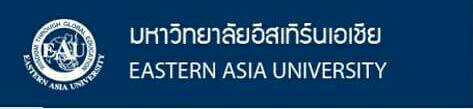 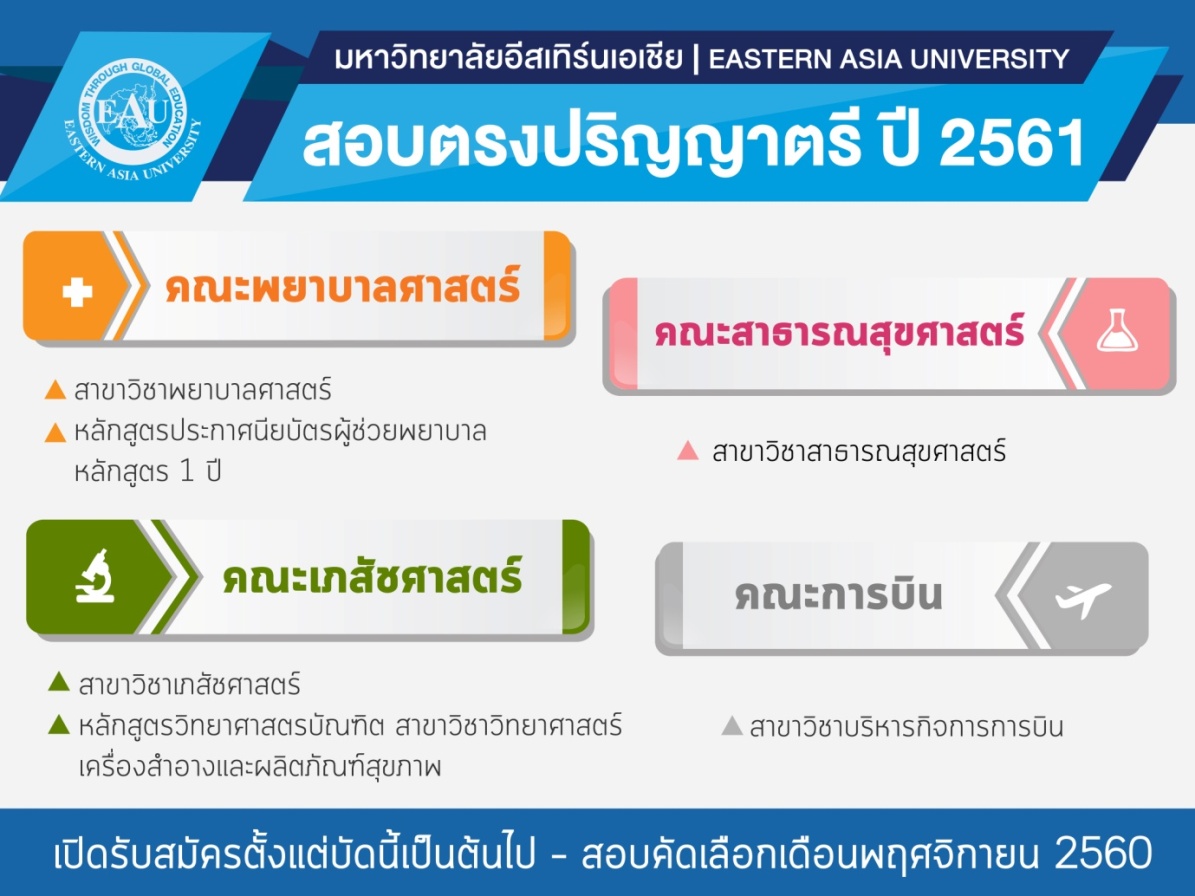 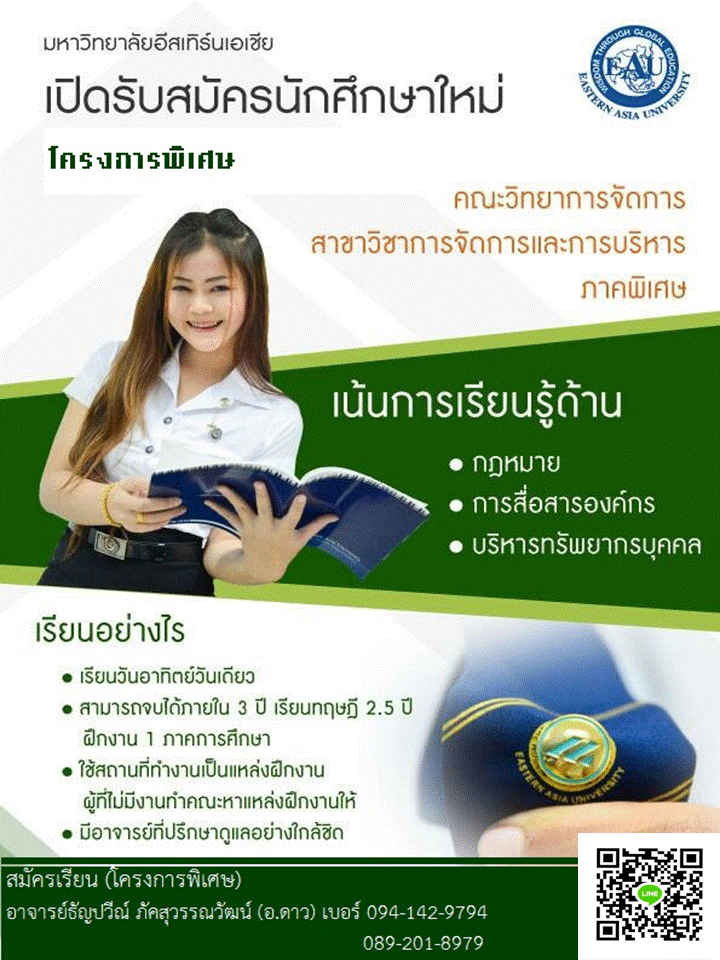 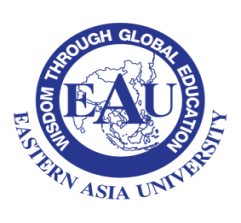 มหาวิทยาลัยอีสเทิร์นเอเชียประกาศรับสมัครนักศึกษาใหม่ ประจำปีการศึกษา  2561คณะและสาขาที่เปิดสอบคัดเลือกเอกสารประกอบการสมัครเข้าศึกษาและ  ชำระค่าสอบคัดเลือก   1.สำเนาบัตรประชาชน    2   ฉบับ2.สำเนาทะเบียนบ้าน       2   ฉบับ3.สำเนาวุฒิการศึกษา       2   ฉบับ4.รูปถ่าย  1 นิ้ว                 2   รูป5.ค่าสอบคัดเลือก    *(คณะเภสัชศาสตร์,คณะพยาบาลศาสตร์,คณะสาธารณสุขศาสตร์  500  บาท)                                  *(คณะการบิน  300 บาท) คณะสาขาแผนการเรียนเกรดเฉลี่ยส่วนสูง(ซม.)น้ำหนัก(กก.)กำหนดการ1.พยาบาลศาสตร์1.พยาบาลศาสตร์วิทย์-คณิต2.50ช.165ญ.155ไม่น้อยกว่า 40 แต่ไม่เกิน 70 กก.เปิดรับสมัครตั้งแต่บัดนี้  ถึง พฤศจิกายน  พ.ศ.25602.ผู้ช่วยพยาบาลทุกแผนการเรียนหรือเที่ยบเท่า1.50ช.165ญ.155ไม่น้อยกว่า 40 แต่ไม่เกิน 70 กก.เปิดรับสมัครตั้งแต่บัดนี้  ถึง พฤศจิกายน  พ.ศ.25602.เภสัชศาสตร์(6ปี)เภสัชศาสตร์วิทย์-คณิต2.75××เปิดรับสมัครตั้งแต่บัดนี้  ถึง พฤศจิกายน  พ.ศ.25603.เภสัชศาสตร์(4ปี)วิทยาศาสตร์เครื่องสำอางและผลิตภัณฑ์เพื่อสุขภาพวิทย์-คณิต2.00××เปิดรับสมัครตั้งแต่บัดนี้  ถึง พฤศจิกายน  พ.ศ.25604.สาธารณสุขศาสตร์สาธารณสุขศาสตร์วิทย์-คณิต2.00××เปิดรับสมัครตั้งแต่บัดนี้  ถึง พฤศจิกายน  พ.ศ.25605.การบินการบริหารกิจการการบินทุกแผนการเรียนหรือเทียบเท่า2.00ช.165ญ.155เกณฑ์มาตรฐานเปิดรับสมัครตั้งแต่บัดนี้  ถึง พฤศจิกายน  พ.ศ.2560ผู้รับ      อาจารย์ธัญปวีณ์  ภัคสุวรรณวัฒน์ (อ.ดาว)      ศูนย์แนะแนวและรับสมัคร       มหาวิทยาลัยอีสเทิร์นเอเชีย      200  ถ.รังสิต-นครนายก ต.รังสิต       อ.ธัญบุรี  จ.ปทุมธานี  12110สอบถามเพิ่มเติม        อาจารย์ธัญปวีณ์  ภัคสุวรรณวัฒน์  (อ.ดาว)        ศูนย์แนะแนวและรับสมัคร                   094-142-9794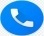    0941429794 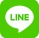  หลักสูตรระยะสั้น ป.ตรี อ.พี่ดาว ม.อีสเทิร์น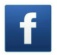 